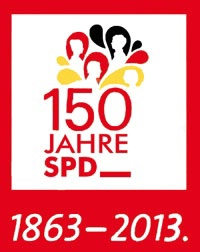 AnmeldeformularZurück an SPD-Kreis MettmannNordstraße 8740822 MettmannFax 02104-82440Deutschlandfest der SPD in Berlin vom 16.8. bis 18.8. Ich nehme mit ________ Personen teil.Ich/wir steige/n in _____________ zu.Ich/wir übernachten im Doppelzimmer/Einzelzimmer (nicht zutreffendes streichen)Ich/wir haben den Betrag von _________€ (110 € DZ für zwei Nächte/69 EZ-Zuschlag) auf 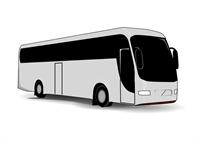 das Konto der 	SPD-Kreis Mettmann		                                 Konto-Nr: 1715663		                     BLZ 30150200bei der Kreissparkasse Mettmann überwiesen1.Name: 	2. Name	___________________________________________________________________________Anschrift: 	              Anschrift___________________________________________________________________________Telefon_____________________________________________________________________E-Mail______________________________________________________________________Hiermit melde ich mich/uns verbindlich für das Deutschlandfest an._______________________________Datum, Unterschrift